JIJI JIJI.28521@2freemail.com Objective: Seeking a challenging position in a progressive, growth-oriented company where I can develop and utilize my work experiences, techniques and to enhance my skills in obtaining new knowledge.Professional ExperienceOffice SecretaryInternational Foundation Group(IFG)2016-Feb 2017Perform duties, data entry, receives office calls and correspondence.Creating and maintaing files in system soft and hard copies.Using variety of software packages, such a microsoft word, outlook, powerpoint, excel and etc.Maintaining attendance report, leave records.Recieves,data stamps and invoices.Monitor office materials and supplies and order as needed.Photocopyong and printing various documents.SALES PROMOTERAL GHANDI ELECTRONICS,DUBAI2013 – 2015Sets up promotional displays; makes signs or arranges merchandise on counters or tables to promote  sales.Responsible for working sales in floor and assisting customers with the product selectionMaintained work area and followed sales floor standards to enhance sales.Demonstrated effective communication when interacting with different nationality customers, co-workers and manager.Placing orders and monitor stocks.Informing customer for new items or new launch product.Follow-up  with customers after date of purchase  which includes call-backs and thank-you cards.Inviting to customers to come back again.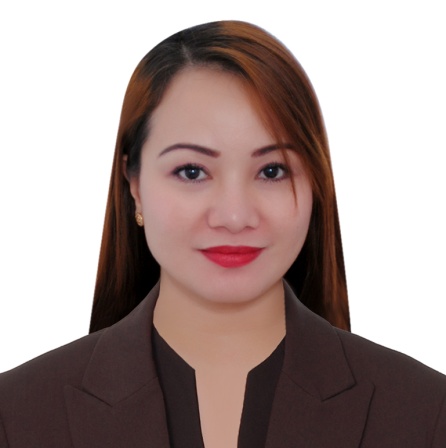 Personal DetailsDate of Birth	:  Feb. 02, 1980Sex		:  Female	Civil Status	:  SingleNationality	:  FilipinoReligion	:Roman CatholicVisa              : Tourist Visa Exipiry date: March 15, 2017Educational BackgroundCOLLEGIATE:Kennedy  Global School Of Business, INC     Practical Nursing (2009-2010)		SECONDARY:	Pag-AsaNationalHigh SchoolRawis,Legazpi City (1996-1997)ELEMENTARY: Buyoan Elemtary School,Legazpi city (1987-1993)Skills and AbilityOperating MS Word, MS Excel and Internet.Strong Customer Support.Decision making and planning skills.Excellent Communication in oral and written English.Excellent knowledge of telephone etiquette.Very organized, Proactive, Smart and Hardworking.Can work under pressure and with minimal supervision.Certification and TrainingComprehensive Training on Computer ScienceFebruary 25, 2008 – March 31,2008Hotel and Restaurant Service (Bartending)April 2007 – June 2007Hotel and Restaurant Services(Food and Beverages Services)January, 2007 – March 27, 2007CosmetologyJanuary, 2007 to March, 2007ManagerJIJI RTW( Owned Company), Philippines2006 -2010Managed own shop by strategy and managerial skills.Demonstrate confidence, win respect and trust without courting popularity.I delegate authority, open to ideas, faith in the creativity of others.Create a positive work environment and Permit group decisión.Set roles like INFORMING, MOTIVITING, GUIDING to my organization.Review all documents ,and handle filing.Count cash and creditInsurance Agent (Third Party Liability)Makati, Manila, Philippines2003 - 2006Approaches potential clients by utilizing mailing and pone calls, making presentations to group at company.Determine clients particular needs and financial situations by scheduling situations by fact finding appoinment, determining extent of present coverage and investment, ascertaining long terms goals.Develop base for long term sources of clients by using referrals, occupational and special interest groups to compile list of prospects.Provides death benefits by delivering policy proceeds, reassessing client needs.Enhance insurance agency reputation by accepting ownership for accomplishing new and different requests exploring opportunities to add value to job accommplishents.Collecting cash and check for new regular clients.PRODUCTION OPERATORAndes Ionics, Philippines2000 – 2003Responsible for the operation of the plant, working a 12-hour rotating shift Schedule.Ensuring maximum production quantity and quality, while supporting the policies, goals, and objectives of the company. Monitors and controls plant operations.Maintains adequate records of key production variables such as production volume, yield, plant uptime, utility consumption, etc., on a daily, required. Participates in safety, health and environmental programs. SALES LADYLiberty Commercial Center - Philippines1997 – 2000Assists customers in locating merchandise and answering a variety of questions concerning general merchandise; demonstrates use of merchandise upon request.Stocks shelves, counters or tables with merchandise; keeps merchandise orderly and neat in appearance.Counts and balances cash register and receipts.Stamps or attaches price tags on merchandise and/or checks tagged prices to verify accuracy referring to price list.Fills out specific forms to process transactions or special orders.Checks inventory periodically to obtain reorder information to replenish stock; informs designated staff member of needs or places orders with outside sales representative within established limits.Checks inventory listing with actual inventory on shelf and reports discrepancies to supervisor.Cleans shelves, counters or tables.Supporting the sales team in attaining sales target.